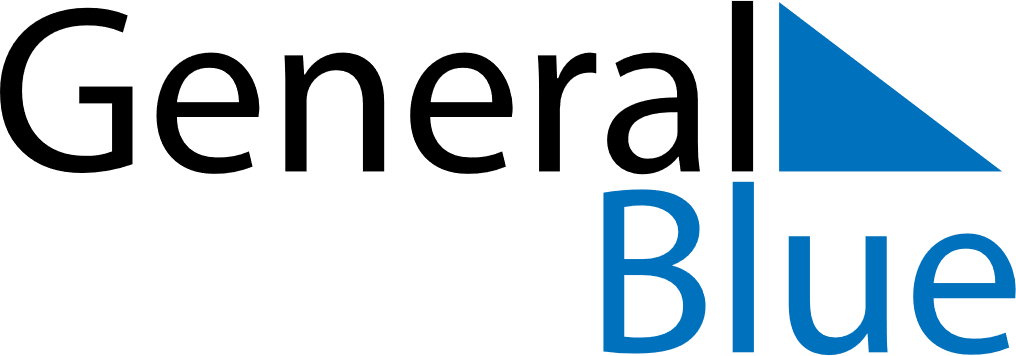 January 2022January 2022January 2022January 2022GuernseyGuernseyGuernseySundayMondayTuesdayWednesdayThursdayFridayFridaySaturday1New Year’s Day23456778New Year’s Day (substitute day)910111213141415161718192021212223242526272828293031